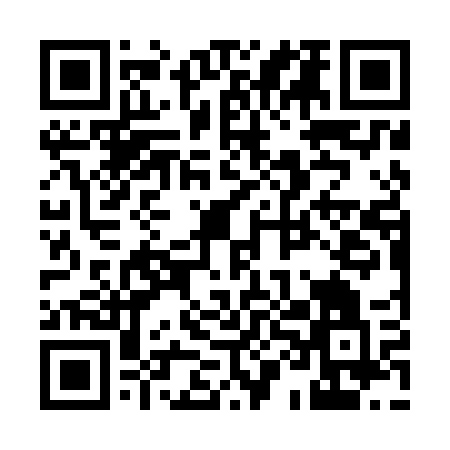 Ramadan times for Gockowice, PolandMon 11 Mar 2024 - Wed 10 Apr 2024High Latitude Method: Angle Based RulePrayer Calculation Method: Muslim World LeagueAsar Calculation Method: HanafiPrayer times provided by https://www.salahtimes.comDateDayFajrSuhurSunriseDhuhrAsrIftarMaghribIsha11Mon4:154:156:1311:593:485:465:467:3712Tue4:124:126:1011:593:505:485:487:3913Wed4:104:106:0811:583:515:505:507:4114Thu4:074:076:0511:583:535:525:527:4315Fri4:044:046:0311:583:545:545:547:4516Sat4:024:026:0011:583:565:565:567:4717Sun3:593:595:5811:573:575:585:587:5018Mon3:563:565:5611:573:595:595:597:5219Tue3:533:535:5311:574:006:016:017:5420Wed3:513:515:5111:564:026:036:037:5621Thu3:483:485:4811:564:036:056:057:5822Fri3:453:455:4611:564:056:076:078:0023Sat3:423:425:4311:564:066:096:098:0324Sun3:393:395:4111:554:086:116:118:0525Mon3:363:365:3811:554:096:126:128:0726Tue3:333:335:3611:554:116:146:148:0927Wed3:303:305:3411:544:126:166:168:1228Thu3:273:275:3111:544:136:186:188:1429Fri3:243:245:2911:544:156:206:208:1730Sat3:213:215:2611:534:166:226:228:1931Sun4:184:186:2412:535:187:237:239:211Mon4:154:156:2112:535:197:257:259:242Tue4:124:126:1912:535:207:277:279:263Wed4:094:096:1712:525:227:297:299:294Thu4:064:066:1412:525:237:317:319:315Fri4:024:026:1212:525:247:337:339:346Sat3:593:596:0912:515:267:347:349:367Sun3:563:566:0712:515:277:367:369:398Mon3:533:536:0512:515:287:387:389:429Tue3:493:496:0212:515:297:407:409:4410Wed3:463:466:0012:505:317:427:429:47